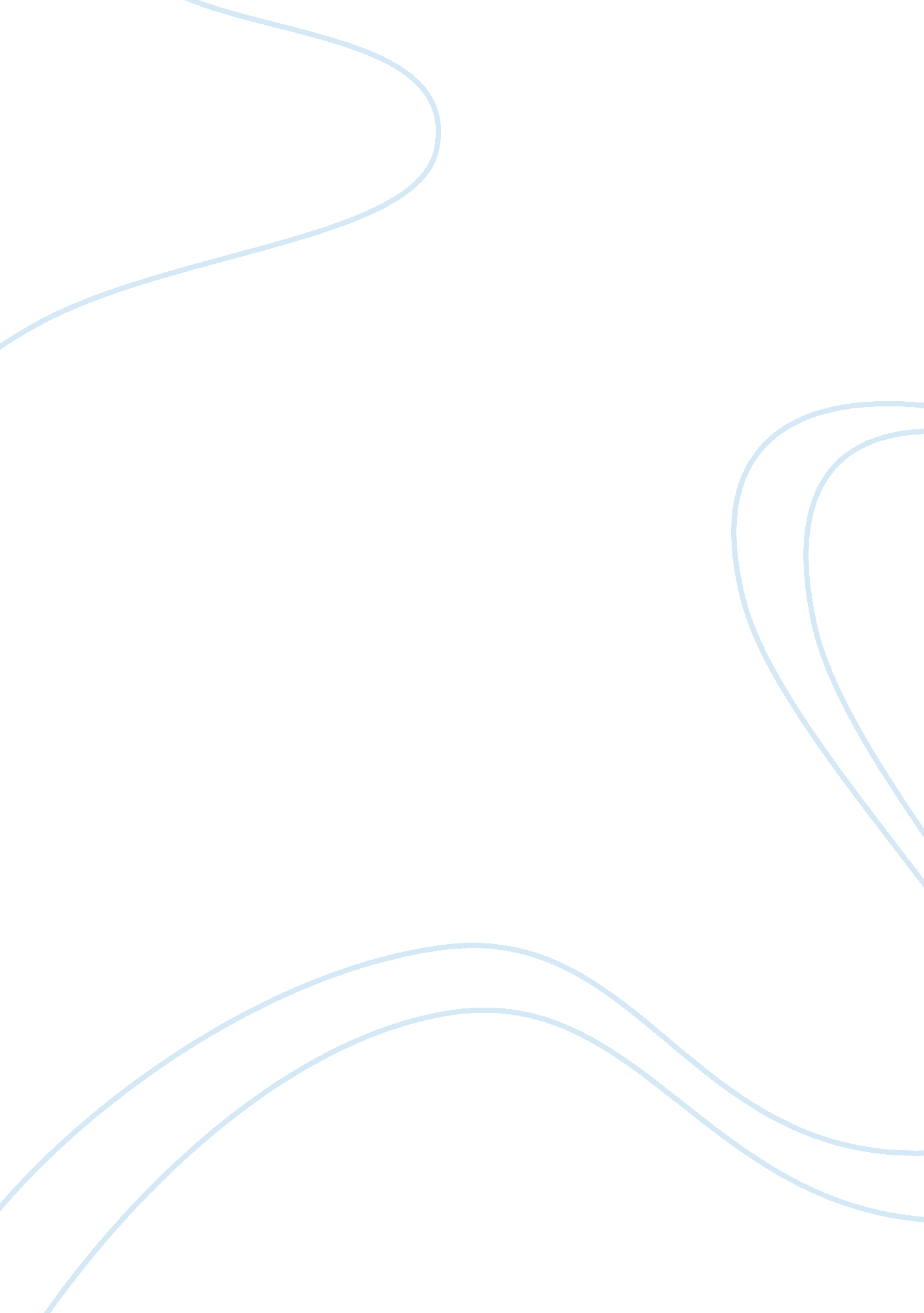 Reflections of course related to the educational environmentEducation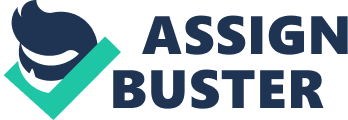 In the educational environment, a major research project required conducting analyses of teaching methodology in an attempt to construct an innovative model of learning. The course curriculum provided extensive ranges of theories in education, however this project required taking theoretical positions in education and attempting to apply them to real-world educational environments. As I was not equipped with the experiential knowledge of education, it was necessary to seek out expertise in this field to come up with an appropriate teaching model. It was becoming more and more difficult to use theory from the class curriculum to justify a new style of teaching as secondary research indicated sizeable gaps in knowledge of how innovation can be introduced into a revolutionary teaching program. The goal of the project, however, was to ensure that the student utilised creative thinking and problem-solving to identify new teaching constructs. To provide a new ideology in teaching, it became clear that it would be necessary to take practical, real-world knowledge in education from experts in this domain. A series of interviews were developed to serve as a template for gaining this knowledge. Educators responsible for coordinating the research project continued to apply significant pressure to think creatively, chastising efforts to utilise theoretical knowledge as a means of justifying potentially new educational models. Educators wanted the student to illustrate depth of creative thinking with minimal involvement from tutorship, developing a self-managed research project that required input from multiple stakeholders in education. Lack of experiential knowledge regarding the learning process created significant complications in achieving the project goal. After conducting the interviews, I learned not only about attitude and opinion associated with classroom teaching, but also the value of primary research in understanding the world around us. Actual teacher sentiment identified through the research study taught me about the importance of maintaining empathy for others and gave me a new perspective on what motivates and challenges teachers in the contemporary learning environment. Furthermore, the ability to coordinate a large-scale research effort enhanced my management abilities that will have practical benefits that can be applied to career. Without the valuable assistance of leaders in the educational field, the research project would have returned negative criticisms for lack of ingenuity and creative focus, potentially de-motivating future efforts to partake in humanistic research. As today’s business world requires a leader that can analyse external market conditions and conduct both quantitative and qualitative research to achieve strategic results, this research study and interaction with knowledge experts enhanced my own leadership capabilities that will have long-lasting benefit for coordinating workplace human resources processes and policies. 